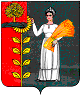 РАСПОРЯЖЕНИЕГлавы администрация сельского поселения Новочеркутинский сельсовет Добринского муниципального района Липецкой области Российской Федерации16.05.2023                            с.  Новочеркутино                               № 10об определении территории муниципального образования, на которой предлагается реализовывать инициативный проект      Рассмотрев ходатайство инициативной группы граждан  «Об определении территории муниципального образования, на которой предлагается реализовывать инициативный проект инициативный проект «Укрепление здоровья и физического развития подрастающего поколения сельского поселения (установка дополнительного сооружения –качелей на детской игровой площадке в с. Новочеркутино)», руководствуясь Решением Совета депутатов сельского поселения Новочеркутинский сельсовет Добринского муниципального района № 228-рс от 08.10.2021г. «О Порядке определения территории  сельского поселения Новочеркутинский сельсовет Добринского муниципального района Липецкой области, предназначенной для реализации инициативных проектов», Уставом сельского поселения Новочеркутинский сельсовет, администрация сельского поселения Новочеркутинский сельсовет решил:1. Определить территорию муниципального образования, на которой предлагается реализовывать инициативный проект «Укрепление здоровья и физического развития подрастающего поколения сельского поселения (установка дополнительного сооружения –качелей на детской игровой площадке в с. Новочеркутино)», по адресу: Липецкая область, Добринский район с. Новочеркутино, ул. Центральная д.1, площадь у здания ДК с.Новочерктино.2. Разместить настоящее распоряжение на официальном сайте администрации сельского поселения Новочеркутинский сельсовет Добринского муниципального района в информационно-телекоммуникационной сети «Интернет».3. Контроль за выполнением настоящего распоряжения оставляю за собой. 4. Настоящее распоряжение вступает в силу с момента его подписания. Глава  администрации                                                   Е Е Зюзина